Menu items are subject to change.                                                                                                         “This institution is an equal opportunity provider.”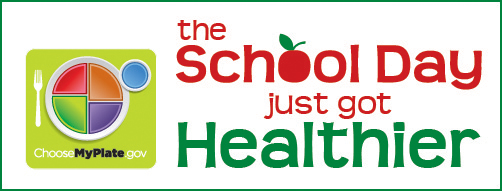 MondayTuesdayWednesdayThursdayFridayBox Lunch: BLMONMS Box Lunch: BLTUEMSBox Lunch: BLWEDMSBox Lunch: BLTHUMSBox Lunch: BLFRIMSGrilled ChickenTurkey Ham & CheeseTurkey Bologna & CheeseTurkey & CheeseTaco Chicken Wrap2 ea. WGR Hamburger Bun2 ea. WGR Sliced Bread2 ea. WGR Sliced Bread2 ea. WGR Hamburger Bun1-WGR Tortilla Wrap1-2.8 oz. Grilled Chicken 2-1 oz. Sliced Turkey Ham 4-.5 oz. Sliced Turkey Bologna2-1 oz. Sliced Turkey2 oz. Diced Taco Chicken1-1 oz. RF Sliced Cheese 1-1 oz. RF Sliced Cheese1-1 oz. RF Sliced Cheese1 oz. Shredded Cheese½ c Shredded Lettuce½ c Shredded Lettuce½ c Shredded Lettuce½ c Shredded Lettuce½ c Shredded Lettuce2- Sliced Tomato(1/4 c)2- Sliced Tomato(1/4 c)2-Sliced Tomato(1/4 c)2-Sliced Tomato(1/4 c)2-Sliced Tomato(1/4 c)½ c Celery Sticks½ c Broccoli Florets½ c Baby Carrots¼ c Sliced Cucumbers½ c Black Beans½ cup Sliced Peaches1 ea. Red Apple½ c Mandarin Oranges½ c Pineapple Tidbits½ cup Diced Pears4 oz. 100% Orange Juice1-1.55 oz. Fruit Snacks2 oz. Raisins4 oz-100% Grape Juice4 oz. -100% Apple Juice1 ea. LT Ranch Dip1 ea. LT Ranch Dip1 ea. LT Ranch Dip1 ea. LT Ranch Dip1 ea. LT Ranch Dip1 ea. LT Mayo1 ea. LT Mayo1 ea. LT Mayo1 ea. LT Mayo1 ea. Honey Mustard1 ea. Mustard1 ea. Mustard1 ea. Mustard8 oz. Assorted Milk8 oz. Assorted Milk8 oz. Assorted Milk8 oz. Assorted Milk8 oz. Assorted Milk